These sentences are missing lots of punctuation. Highlight the mistakes before rewriting the sentences into your book with the correct punctuation. 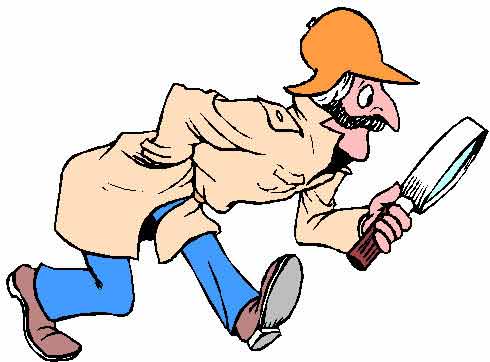 tom could not wait to go to france with his school2. when it was time to go home david jumped up and ran to the door3. Louise sat down to watch The film .with her tub of popcorn4. hIs mother put the kettle on to make, a cup of tea. 5. stan picked up the spider and threw it out of the front. door. 6. He went down to the shop to buy crisp milk and bread